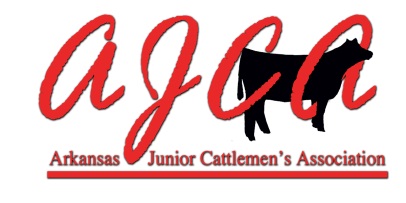 Breeder of the YearPurpose:  To promote member’s efforts in breeding their own cattle and acknowledge them for their efforts in developing and improving their livestock program. BRED & OWNED ANIMALS ONLYThe Arkansas Junior Cattlemen’s Association Breeder of the Year award will be awarded on points accumulated at shows during the current show year.  Points will be awarded for Bred & Owned animals only.Bred & Owned classification will only be provided by exhibitors who at the time of the award application submit the animal’s registration papers showing the exhibitor as the first owner and the dam’s registration papers showing the exhibitor as owner at the time of breeding.  Copies of both registrations MUST accompany the award application.  Failure to provide appropriate paperwork will result in disqualification from the award process.  This award is open to all current Arkansas Junior Cattlemen’s Association members who have paid their dues. Dues must be paid for the current year before points can be counted.Points should be submitted on the AJCA members 12 highest placing shows.  Points earned will be for Breed Points and points if the animal placed in the overall Top 5 for Heifers or Bulls. Points are awarded to the highest placing animal shown by the exhibitor at shows. Only one animal per show may accumulate points.An application can be obtained from the AJCA website at www.ajcattle.com . Members must use the official application.  The application must be submitted to the State Points Administrator of the Arkansas Junior Cattlemen’s Association by June 15th (postmarked) each year to be considered for the award. Award winner will be announced at the annual AJCA awards event. The award applications will be reviewed against the final points file for verification of the points listed on the application.  The winner will be determined based off of the application with the highest accumulated points for the show year.  Points will be accumulated from October 1 of the previous year through May of the current year.Points will be awarded as outlined in the following chart: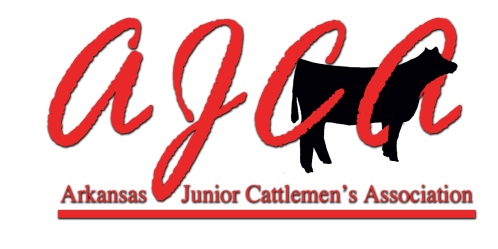 Breeder of the Year AWARD APPLICATIONPoint Accumulation Period:  October of previous year through May of the current year.Name:  ___________________________________________________________________________________AJCA Member Number:  _____________________________________________________________________Email Contact:  ____________________________________________________________________________Phone Contact:  ____________________________________________________________________________Parent Name:  ______________________________________________________________________________Breed Shown (one breed per form):  ____________________________________________________________BRED & OWNED ANIMALS ONLYThis completed report form and copies of the animals and the dam’s registration papers must be submitted to the AJCA State Points Administrator by June 15th of the current year (postmarked).Points to Be Earned by Each Class PlacingPoints to Be Earned by Each Class PlacingPoints to Be Earned by Each Class PlacingPoints to Be Earned by Each Class PlacingPoints to Be Earned by Each Class PlacingPoints to Be Earned by Each Class PlacingPoints to Be Earned by Each Class PlacingPoints to Be Earned by Each Class PlacingPoints to Be Earned by Each Class PlacingPoints to Be Earned by Each Class PlacingPoints to Be Earned by Each Class PlacingPoints to Be Earned by Each Class PlacingPoints to Be Earned by Each Class Placing# In Class1st1st2nd2nd3rd4th 4th 5th 5th 6th 6th 7th 7th 8th8th9th 9th 10th10th110102101099310109984101099877510109987766610109987766557101099877665544810109987766554433910109987766554433221010109987766554433221110+10109987766554433221111CHAMPION POINTSCHAMPION POINTSCHAMPION POINTSCHAMPION POINTSCHAMPION POINTSCHAMPION POINTSCHAMPION POINTS# In Show# In ShowGrandGrandReserveReserveReserve0 to 30 to 3553334 to  84 to  810105559 to 159 to 15151510101016 to 2016 to 202020151515Over 20Over 202525202020Show Name & DateAnimal NameRegistration #Breed PointsTop 5 PointsPoint TotalGRAND TOTAL